УЧЕБНЫЙ ПЛАНосновного общего образованиямуниципального бюджетного общеобразовательного учреждения «Яковлевская средняя общеобразовательная школа «Школа успеха» Яковлевского городского округа», при реализации ФГОС ООО  на 2019-2020 учебный годПояснительная запискак учебному плану ФГОС ООО муниципального общеобразовательного учреждения «Яковлевская средняя общеобразовательная школа Яковлевского района Белгородской области»	Учебный план  основного общего образования  МБОУ «Яковлевская СОШ» на 2018-2019 учебный год обеспечивает реализацию основной образовательной программы основного общего образования в  5-9 классах в соответствии с требованиями ФГОС и определяет распределение учебного времени, отводимого на изучение различных предметных областей, учебных предметов и курсов обязательной части и части, формируемой участниками образовательного процесса по классам и годам обучения, минимальный и максимальный объёмы обязательной нагрузки обучающихся,  состав учебных предметов и направлений внеурочной деятельности. Учебный план разработан на основе перспективного учебного плана основной образовательной программы основного общего образования и является преемственным с учебным планом 2018-2019 учебного года.	Нормативной базой, лежащей в основе разработки учебного плана, являются следующие документы:Федеральный уровеньКонституция Российской Федерации (ст.43)Федеральный закон РФ «Об образовании в Российской Федерации» от 29 декабря 2012г. №273 – ФЗПостановление Главного государственного санитарного врача РФ от 29.12.2010г. № 189 «Об утверждении СанПиН 2.4.2.2821-10  «Санитарно-эпидемиологические требования к условиям и организации обучения в общеобразовательных учреждениях»Федеральный государственный образовательный стандарт основного общего образования (утвержден приказом Министерства образования и науки рФ от 17 декабря 2010г. №897, в редакции приказа Минобрнауки России от 29 декабря 2014г.№1644) Порядок организации и осуществления образовательной деятельности по основным общеобразовательным программам - образовательным программам начального общего, основного общего и среднего общего образования (утвержден приказ Министерства образования и науки Российской Федерации (Минобрнауки России) от 30 августа 2013 г. №1015) Концепция Федеральной целевой программы развития образования на 2016-2020 годы (утверждена распоряжением Правительства Российской Федерации от 29 декабря 2014 г. N 2765-р)Концепция Федеральной целевой программы «Русский язык» на 2016-2020 годы (утверждена  распоряжением Правительства Российской Федерации  от 20 декабря 2014 г. N 2647-р)Концепция развития математического образования в Российской Федерации (утверждена распоряжением Правительства России от 24 декабря 2013 года № 2506-р)Приказ Минобрнауки России от 09 июня 2016 года № 699 «Об утверждении перечня организаций, осуществляющих выпуск учебных пособий, которые допускаются к использованию при реализации имеющих государственную аккредитацию образовательных программ начального общего, основного общего, среднего общего образования»Приказ министерства образования и науки РФ от 31.03.2014 № 253 «Об утверждении федеральных перечней учебников, рекомендованных (допущенных) к использованию в образовательном процессе в образовательных учреждениях, реализующих образовательные программы общего образования и имеющих государственную аккредитацию». (утвержден приказом Министерства образования и науки РФ от 31.03.2014г. № 253 с изменениями, внесенными приказами от 08.06.2015 г.№576; от 28. 12.2015 г. №1529; от 21.04.2016 г. №459) Перечень организаций, осуществляющих выпуск учебных пособий, которыедопускаются к использованию при реализации имеющих государственнуюаккредитацию образовательных программ начального общего, основногообщего, среднего общего образования (утвержден приказом Министерстваобразования и науки РФ России от 9 июня 2016 года № 699).Концепция развития математического образования (РаспоряжениеПравительства РФ от 24.12.2013 года № 2506-р);Концепция преподавания русского языка и литературы (РаспоряжениеПравительства РФ от 09.04.2016 года № 637-р);Концепция УМК по отечественной истории - Историко-культурный стандарт(19.05.2014 на общем собрании Российского исторического общества);Концепция развития географического образования в Российской Федерации, утвержденная на коллегии Министерства просвещения Российской Федерации 24 декабря 2018 года.Концепция развития школьных информационно-библиотечных центров(приказ Минобрнауки РФ от 15.06.2016 года № 715);Концепция поддержки детского и юношеского чтения в РФ (РаспоряжениеПравительства РФ от 03.06. 2017 года № 1155-р)Приказ Министерства образования и науки РФ от 30 августа 2013 года № 1015 «Об утверждении Порядка организации и осуществления образовательной деятельности по основным общеобразовательным программам - образовательным программам начального общего, основного общего и среднего общего образования» (в ред. Приказов Минобрнауки России от 13.12.2013 N 1342, от 28.05.2014 N 598, от 17.07.2015 N 734)Приказ Министерства образования и науки РФ от 31 декабря 2015 г. № 1577 « О внесении изменений в Федеральный государственный образовательный стандарт основного общего образования  утвержденный приказом Министерства Образования  и науки Российской Федерации  от   17 декабря 2010 Г. № 1897.Инструктивные и методические материалыПримерная основная образовательная программа основного общего образования (одобрена Федеральным научно-методическим объединением по общему образованию, протокол заседания от 8 апреля 2015г. №1/15)Письмо Минобрнауки РФ «О введении федерального государственного образовательного стандарта общего образования» от 19.04.2011г. № 03-255Письмо Минобрнауки РФ «Об организации внеурочной деятельности при введении федерального государственного образовательного стандарта общего образования» от 12 мая 2011г . №03-296Письмо Министерства образования и науки РФ от 25 февраля 2011 года № 03-114 «О мониторинге ФГОС общего образования»Письмо Департамента общего образования Минобрнауки России от 19 апреля 2011 года № 03-255 «О введении федерального государственного образовательного стандарта общего образования»Письмо Минобрнауки РФ от 24 ноября 2011 года № МД-1552/03 «Об оснащении общеобразовательных учреждений учебным и учебно-лабораторным оборудованием»Письмо  Министерства образования и науки Российской Федерации от 28 октября 2015 года  № 08-1786  «О рабочих программах учебных предметов»Региональный уровеньПостановление правительства Белгородской области от 28 октября 2013 года № 431-пп «Об утверждении Стратегии развития дошкольного, общего и дополнительного образования Белгородской области на 2013-2020 годы»;Постановление правительства Белгородской области от 30 декабря 2013 года №528-пп «Об утверждении государственной программы «Развитие образования Белгородской области на 2014-2020 годы»Постановление Белгородской областной Думы от 23 октября 2014 года №  П/39-3-5 «О законе Белгородской области «Об образовании в Белгородской области»Приказ департамента образования, культуры и молодёжной политики Белгородской области от 23 марта 2010 года № 819 «Об утверждении положения о рабочей программе учебных курсов, предметов, дисциплин (модулей) общеобразовательного учреждения»Приказ департамента образования, культуры и молодежной политики Белгородской области от 23 апреля 2012 года № 1380 «Об утверждении базисного учебного плана и примерных учебных планов для образовательных учреждений Белгородской области, реализующих программы общего образования»Приказ департамента образования Белгородской области от 28 марта 2013 года № 576 «Об утверждении Исчерпывающего перечня отчетов и информаций, представляемых педагогическими работниками общеобразовательных учреждений, и Регламента его применения»Приказ департамента образования Белгородской области от 10 апреля 2014 года № 1240 «Об использовании новых форм преподавания»;Письмо департамента образования, культуры и молодежной политики Белгородской области от 27 февраля 2009 года № 9-06/547-ИВ «Об использовании в работе инструктивно-методического письма по ведению классных журналов»Инструктивные и методические материалыИнструктивное письмо Департамента образования, культуры и молодёжной политики Белгородской области от  13 мая 2009 года  № 9-06/1674-ВА «О реализации программ углублённого уровня в общеобразовательных учреждениях области»Письмо Департамента образования Белгородской области от 03 июля 2014 года №  9-06/4493-НМ «Об индивидуальных учебных планах»Письмо департамента образования Белгородской области от 22 мая 2014 года № 9-06/3335-НМ «О некоторых аспектах организации и проведении промежуточной аттестации обучающихся общеобразовательных организаций»Письмо департамента образования Белгородской области от 18 июня 2014 года  № 9-06/3968-НМ «Об использовании учебников и учебных пособий»Письмо Департамента образования Белгородской области  от 06 апреля 2016 года № 9-06/01/2179-НМ «О внесенных изменениях в федеральные государственные образовательные стандарты»Инструктивно-методическое письмо «О преподавании предмета «Биология» в общеобразовательных учреждениях Белгородской области»Письмо департамента образования Белгородской области от 11 февраля 2014 года № 9-06/789 «Об основных образовательных программах  общего образования»Методические письма  Белгородского института развития образования;Муниципальный уровеньМуниципальная программа «Развитие образования Яковлевского района на 2015-2020 годы» (утверждена постановлением главы администрации Яковлевского района  от 01 сентября 2014 года № 399)Школьный уровеньУстав муниципального бюджетного общеобразовательного учреждения «Яковлевская средняя общеобразовательная школа Яковлевского района Белгородской области    утвержденный приказом управления образования администрации  муниципального района «Яковлевский район Белгородской области  № 330 от 21. 04.2017 года.Образовательная программа ОУ (утверждена приказ № 116 от 30.08.2015 г.)Программа развития МБОУ «Яковлевская СОШ» (утверждена приказом № 84  от   31.08.2015 г.)Локальные акты ОУ.Стратегические  и тактические ориентиры содержания образования на   уровне основного общего образованияОсновное общее образование (нормативный срок освоения - 5лет) - обеспечивает освоение обучающимися общеобразовательных программ основного общего образования, условия становления и формирования личностиобучающегося (формирование нравственных убеждений, эстетического вкуса издорового образа жизни, высокой культуры межличностного и межэтническогообщения, овладение основами наук, государственным языком Российской Федерации, навыками умственного и физического труда, развитие склонностей,интересов, способностей, интересов, способности к социальному самоопределению). Задачами обучения являются:- формирование навыков самостоятельного познания и интеллектуальнойдеятельности;- формирование элементарных навыков поисковой, исследовательской деятельности;- усвоение оптимального объёма знаний, соответствующего государственномустандарту полного среднего образования;- ориентирующая профилизация.В основе реализации образовательной программы на второй ступени обучения лежит системно-деятельностный подход, который ориентирует учащихся на достижение цели и основного результата образования, направленного на освоение универсальных учебных действий. Переход учащихся в основную школу характеризуется овладением учебной деятельностью в форме учебного исследования, направленного на самостоятельный познавательный поиск, постановку учебных целей, освоение контрольных и оценочных действий.Успешное выполнение требований Стандарта обеспечивает освоение учащимися: систематических знаний по первичному ознакомлению и осознанию теоретических моделей и понятий, алгоритмов, выявлению и осознанию сущности явлений и процессов учебно-познавательных задач направленных на самостоятельное приобретение и интеграцию знаний учебно-практических задач, направленных на формирование и разрешение проблем, формирование навыков сотрудничества, коммуникации, самоорганизации и саморегуляции, рефлексии, ценностно-смысловых установок, ИКТ -компетентности учащихсяНа ступени основного общего образования устанавливаются планируемые результаты освоения: четырех междисциплинарных учебных программ - «Формирование универсальных учебных действий», «Формирование ИКТ-компетентности обучающихся», «Основы учебно-исследовательской и проектной деятельности» и «Основы смыслового чтения и работа с текстом» учебных программ по всем предметамОсобенности учебного плана основного общего образования.Продолжительность учебного года составляет  в 5-9 классах – 34 недели (без учета промежуточной аттестации, учебные занятия проводятся по 5-дневной учебной неделе   в первую смену).  Учебный план основного общего образования на 2019-2020 учебный год в 5-9 классах включает две части: обязательную и формируемую участниками образовательных отношений. Наполняемость обязательной части определенасоставом учебных предметов обязательных предметных областей; часть, формируемая участниками образовательных отношений, Часть базисного учебного плана, формируемая участниками         образовательного процесса, обеспечивает индивидуальные потребности   обучающихся  и  региональные особенности содержания образования.  	Образовательные потребности и запросы обучающихся и родителей (анкетирование) удовлетворяются через формирование учебного плана, выбор индивидуального учебного плана (обучение на дому), выбор модуля изучения курса ОДНКНР, выбор занятий в рамках внеурочной деятельности и объединений в системе дополнительного образования.  Учитывая результаты мониторинга образовательных потребностей обучающихся, имеющиеся в ОУ необходимые  кадровые, методические и материально-технические ресурсы, школа создает условия для реализации  программ:- на увеличение учебных часов, отводимых на изучение отдельных учебных предметов обязательной части;- на введение учебных курсов, обеспечивающих различные интересы обучающихся, в том числе этнокультурные.    	Основной формой организации образовательного процесса является классно-урочная система (лекции, семинары, лабораторные занятия, практикумы, исследовательская работа, презентации, интегрированные уроки, дискуссии, дидактические игры, видео-уроки). Используются, также, и другие формы организации образовательного процесса (конференции, проектные работы, творческие мастерские, интеллектуальные игры, форумы, литературные гостиные).   В учебный план по ФГОС ООО (5-9 классы) в обязательную часть входят следующие предметные области и учебные предметы: Русский язык и литература	(русский язык, литература)  Родной язык и родная литература (родной язык, родная литература);Иностранный язык. Второй иностранный язык (немецкий язык);общественно-научные предметы (История России. Всеобщая история, обществознание, география); математика и информатика (математика, информатика); естественно-научные предметы (биология, физика); искусство (изобразительное искусство, музыка); технология (технология); физическая культура и основы безопасности жизнедеятельности (ОБЖ, физическая культураВ 5-9 классах все образовательные области реализуются полностью в объеме и в соответствии с перечнем учебных предметов обязательной части БУПа. Достижение планируемых предметных результатов освоения предметной области «Родной язык и родная литература», учебных предметов «Родной язык» и «Родная литература» на уровне основного общего образования обеспечивается за счет   учебных предметов «Родной язык (русский)», «Родная литература (русская)».В целях формирования и совершенствования коммуникативной компетенции; расширение и систематизации знаний о языке, расширение лингвистического кругозора и лексического запаса, дальнейшее овладение общей речевой культурой, реализации федерального государственного образовательного стандарта основного общего образования в 5,6,8,9 классах введен второй иностранный язык «Иностранный язык. Немецкий» в объеме 1 часа в неделю.  Часть учебного плана, формируемая участниками образовательного процесса  В вариативную часть введены учебные предметы по выбору учащихся, способствующие удовлетворению познавательных интересов в различных отраслях деятельности человека,   предпрофильной подготовке учащихся.При 5-дневной учебной неделе количество часов на изучение обязательного учебного предмета «Физическая культура» составляет 2 часа.  Реализация третьего часа обеспечивается в 5-9-х классах в рамках внеурочной деятельности по спортивно-оздоровительному направлению и (или) за счет посещения учащимися спортивных секций. Учебный предмет «Искусство» изучается в VIII-IX классах   по программе «Искусство. 8-9 классы» авторов Е.Д. Критской и др. (в нем получили отражение темы, рассматриваемые и в учебном курсе «ИЗО» и в учебном курсе  «Музыка»).Таким образом, преподавание учебных предметов данной области становится непрерывным.Часы из части учебного плана, формируемой участниками образовательного процесса распределены в соответствии с заявлениями учащихся и их родителей (законных представителей) следующим образом: -  в целях реализации социального заказа, с учетом актуальности и значимости социально-экономических знаний в обществе 1 час выделен на изучение учебного курса «Основы духовно-нравственной культуры народов России. Основы православной культуры». Так как математика играет системообразующую роль в образовании, развивая познавательные способности человека, в том числе к логическому мышлению, влияя на преподавание других дисциплин,  с целью популяризация математических знаний и математического образования,  а так по  запросам учащихся и их родителей в 7, 8 классах дополнительно введен 1 час математики.В целях реализации образовательной программы по биологии в 7 классе линии УМК И.Н. Пономарева и с целью повышения интереса учащихся   изучению предметов естественно-математического цикла с согласия учащихся и их родителей был дополнительно введен 1 час по биологии в 7 классе.Порядок проведения промежуточной аттестацииДанный раздел разработан на основе ФЗ «Об образовании в Российской Федерации» № 273-ФЗ от 29 декабря 2012 года - глава 1, статья 2, п.22; глава 6, статья 58, п.1., Устава образовательного учреждения, Положения о промежуточной аттестации обучающихся.Целью промежуточной аттестации обучающихся является:- повышение ответственности ОУ за результаты образовательного процесса иобъективную оценку усвоения обучающимися образовательных программ каждого года обучения в ОУ;- повышение ответственности каждого учителя-предметника за результаты труда, за степень освоения обучающимися государственного образовательного стандарта, определенного образовательной программой в рамках учебного года или курса в целом; - установление фактического уровня теоретических знаний, практических умений и навыков, соотнесение этого уровня с требованиями ФГОС и основанием для перевода в следующий класс.Учебные предметы, по которым будут проводиться аттестационные испытания в  5-8   классах, определяются  основной образовательной программой сразу на весь период освоения уровня основного общего образования по годам обучения. Промежуточная аттестация обучающихся проводится после выставления годовой отметки в сроки, определяемые ежегодно в календарном учебном графике в конце учебного года. На промежуточную аттестацию выделяется отдельный  временной промежуток, достаточный для проведения аттестационных испытаний (5 дней),  в связи с чем, учебные занятия заканчиваются за один день до начала аттестационных испытаний.  На промежуточную аттестацию обучающихся выносится: - в 5 классе - русский язык и  математика  - тестирование;- в 6 классе - русский язык и  математика -  тестирование;- в 7 классе – русский язык и математика (алгебра, геометрия)- устно по билетам.- в 8 классе – русский язык (изложение с элементами тестирования), химия -  устно по билетам.Государственная (итоговая) аттестация выпускников 9 класса проводится согласно приказу Федеральной службы по надзору в сфере образования и науки (Рособрнадзор) об утверждении расписания государственной итоговой аттестации за уровень основного общего   образования в текущем году.Сетка часов учебного планамуниципального бюджетного общеобразовательного учреждения «Яковлевская средняя общеобразовательная школа «Школа успеха» Яковлевского городского округа»  на 2019-2020 учебный год (основное общее образование )Сетка часов учебного планамуниципального бюджетного общеобразовательного учреждения «Яковлевская средняя общеобразовательная школа «Школа успеха» Яковлевского городского округа»  на 2019-2020 учебный год (основное общее образование )Программно-методическое обеспечение учебного плана основного общего образованияна 2018-2019 учебный год (УМК)Рассмотрено на заседании                      педагогического совета                                         Протокол № 1 От 30.08. 2019 г.Согласовано   с Управляющим Советом                                     Протокол № 5 От 29.08.2019г.«Утверждаю»                              Директор МБОУ «Яковлевская СОШ»  _________  Ермолаева И.В.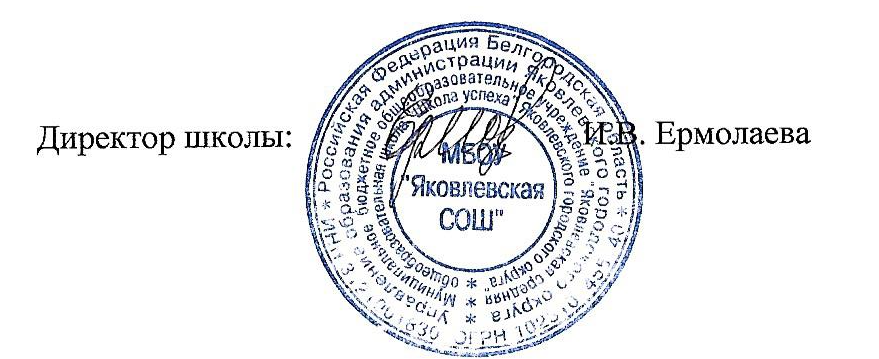 Приказ №  119  от 30.08. 2019 г. Предметные областиУчебные предметы/классыКоличество часов в неделюКоличество часов в неделюКоличество часов в неделюКоличество часов в неделюКоличество часов в неделюКоличество часов в неделюКоличество часов в неделюКоличество часов в неделюКоличество часов в неделюКоличество часов в неделюКоличество часов в неделюКоличество часов в неделюКоличество часов в неделюКоличество часов в неделюКоличество часов в неделюПредметные областиУчебные предметы/классы5 А,Б класс5 А,Б класс5 А,Б класс6 А,Б класс6 А,Б класс6 А,Б класс7А,Б класс7А,Б класс7А,Б класс8 класс8 класс8 класс9 класс9 класс9 классПредметные областиУчебные предметы/классыОбязательная частьЧасть, формируемая участниками образовательных отношенийИтогоОбязательная частьЧасть, формируемая участниками образовательных отношенийИтогоОбязательная частьЧасть, формируемая участниками образовательных отношенийИтогоОбязательная частьЧасть, формируемая участниками образовательных отношенийИтогоОбязательная частьЧасть, формируемая участниками образовательных отношенийИтогоРусский язык и литератураРусский язык5566443333Русский язык и литератураЛитература3333222233Родной язык и родная литератураРодной язык0,50,50,50,50,50,50,50,50,50,5Родной язык и родная литератураРодная  литература0,50,50,50,50,50,50,50,50,50,5Иностранные языкиИностранный язык (английский язык)3333333333Иностранные языкиИностранный язык (немецкий язык)11111111Математика и информатикаМатематика5555------Математика и информатикаМатематика (алгебра, геометрия)----5 1651655Математика и информатикаИнформатика----111111Общественно-научные предметыИстория России. Всеобщая история.2222222222Общественно-научные предметыОбществознание --11111111Общественно-научные предметыГеография1111222222Основы духовно-нравственной культуры народов РоссииОсновы  православной  культуры   -11--------Естественнонаучные предметыФизика ----222232Естественнонаучные предметыХимия ------2222Естественнонаучные предметыБиология11111 122222ИскусствоМузыка111111----ИскусствоИзобразительное искусство111111----ИскусствоИскусство ------1111ТехнологияТехнология22222211Физическая культура и ОБЖФизическая культура2222222222Физическая культура и ОБЖОсновы безопасности жизнедеятельности------1111ИтогоИтого28129303030232321333333Максимально аудиторная нагрузкаМаксимально аудиторная нагрузка292929303030323232333333333333Предметные областиУчебные предметы/классыКоличество часов в неделюКоличество часов в неделюКоличество часов в неделюКоличество часов в неделюКоличество часов в неделюКоличество часов в неделюКоличество часов в неделюКоличество часов в неделюКоличество часов в неделюКоличество часов в неделюКоличество часов в неделюКоличество часов в неделюКоличество часов в неделюКоличество часов в неделюКоличество часов в неделюКоличество часов в неделюПредметные областиУчебные предметы/классы5 А,Б класс5 А,Б класс5 А,Б класс6 А,Б класс6 А,Б класс6 А,Б класс7А,Б класс7А,Б класс7А,Б класс8 класс8 класс8 класс9 класс9 класс9 классПредметные областиУчебные предметы/классыОбязательная частьЧасть, формируемая участниками образовательных отношенийИтогоОбязательная частьЧасть, формируемая участниками образовательных отношенийИтогоОбязательная частьЧасть, формируемая участниками образовательных отношенийИтогоОбязательная частьЧасть, формируемая участниками образовательных отношенийИтогоОбязательная частьЧасть, формируемая участниками образовательных отношенийИтогоРусский язык и литератураРусский язык170170204204136136102102102102Русский язык и литератураЛитература10210210210268686868102102Родной язык и родная литератураРодной язык17171717171717171717Родной язык и родная литератураРодная  литература17171717171717171717Иностранные языкиИностранный язык (английский язык)102102102102102102102102102102Иностранные языкиИностранный язык (немецкий язык)34343434343434343434Математика и информатикаМатематика170170170170------Математика и информатикаМатематика (алгебра, геометрия)----1703420417034204170170Математика и информатикаИнформатика----343434343434Общественно-научные предметыИстория России. Всеобщая история.68686868686868686868Общественно-научные предметыОбществознание 34343434343434343434Общественно-научные предметыГеография34343434686868686868Основы духовно-нравственной культуры народов РоссииОсновы  православной  культуры   34343434------Естественнонаучные предметыФизика ----68686868102102Естественнонаучные предметыХимия -----6868686868Естественнонаучные предметыБиология3434343434346868686868ИскусствоМузыка34343434343434343434ИскусствоИзобразительное искусство34343434343434343434ИскусствоИскусство -----3434343434ТехнологияТехнология6868686868683434Физическая культура и ОБЖФизическая культура68686868686868686868Физическая культура и ОБЖОсновы безопасности жизнедеятельности------34343434ИтогоИтого95234986102010201020681088108834112211221122Максимально аудиторная нагрузкаМаксимально аудиторная нагрузка986986986102010201020108810881088112211221122112211221122№ п/пклассПредметы, уровень изученияПрограммы Программы Программы Программы УчебникиУчебникиУчебникиУчебникиОбеспеченность обучающихся в %№ п/пклассПредметы, уровень изученияНазвание(вид)Автор Год изданияАвторАвторНазваниеГод издания15Русский язык(базовый)Рабочие программы. Русский язык. 5-9 классы: учебно-методическое пособие/ сост.Е.И. Харитонова.- М.,ДрофаРазумовская М.М.2012Разумовская М.М. и др.Разумовская М.М. и др. Русский язык. 5 кл.:учебник / М.М.Разумовская, С.И.Львов и др.; под ред.М.М. Разумовской – М.: Дрофа 2015-2019 10010026Русский язык(базовый)Рабочие программы. Русский язык. 5-9 классы: учебно-методическое пособие/ сост.Е.И. Харитонова.- М.,ДрофаРазумовская М.М.2012Разумовская М.М. и др.Разумовская М.М. и др. Русский язык. 6 кл.:учеб. для общеобразоват. учреждений/ М.М.Разумовская, С.И.Львов и др.; под ред.М.М. Разумовской – М.: Дрофа201610010037Русский язык(базовый)Рабочие программы. Русский язык. 5-9 классы: учебно-методическое пособие/ сост.Е.И. Харитонова.- М.,ДрофаРазумовская М.М.2012Разумовская М.М. и др.Разумовская М.М. и др.Русский язык. 7 кл.:учеб. для общеобразоват. учреждений/ М.М.Разумовская, С.И.Львов и др.; под ред.М.М. Разумовской – М.: Дрофа201710010048Русский язык(базовый)Рабочие программы. Русский язык. 5-9 классы: учебно-методическое пособие/ сост.Е.И. Харитонова.- М.,ДрофаРазумовская М.М.2012Разумовская М.М. и др.Разумовская М.М. и др.Русский язык. 8 кл.:учеб. для общеобразоват. учреждений/ М.М.Разумовская, С.И.Львов и др.; под ред.М.М. Разумовской – М.: Дрофа201810010059Русский язык(базовый)Рабочие программы. Русский язык. 5-9 классы: учебно-методическое пособие/ сост.Е.И. Харитонова.- М.,ДрофаРазумовская М.М.2012Разумовская М.М. и др.Разумовская М.М. и др.Русский язык. 9 кл.: учебник/ М.М.Разумовская, С.И.Львов и др.; под ред.М.М. Разумовской – М.: Дрофа201710010065Литература (базовый)Рабочие программы предметной линии учебников под редакцией В.Я. Коровиной -5-9 классКоровина В.Я.2014Коровина В.Я.Коровина В.Я.Литература. 5 класс. Учеб.для общеобразоват. организаций с прил. В 2 ч. на электронном носителе /В.Я.Коровина, В.П. Журавлев, В.И. Коровин–М.: Просвещение201510010076Литература (базовый)Рабочие программы предметной линии учебников под редакцией В.Я. Коровиной -5-9 классКоровина В.Я.2014Коровина В.Я.Коровина В.Я.Литература.6 класс. Учеб.для общеобразоват. организаций с прил. В 2 ч. на электронном носителе /В.Я.Коровина, В.П. Журавлев, В.И. Коровин–М.: Просвещение201610010087Литература (базовый)Рабочие программы предметной линии учебников под редакцией В.Я. Коровиной -5-9 классКоровина В.Я.2014Коровина В.Я.Коровина В.Я.Литература.7 класс. Учеб.для общеобразоват. организаций с прил. В 2 ч. на электронном носителе /В.Я.Коровина, В.П. Журавлев, В.И. Коровин201710010098Литература (базовый)Рабочие программы предметной линии учебников под редакцией В.Я. Коровиной -5-9 классКоровина В.Я.2014Коровина В.Я.Коровина В.Я.Литература.8 класс. Учеб.для общеобразоват. организаций с прил. В 2 ч.   /В.Я.Коровина, В.П. Журавлев, В.И. Коровин –М.: Просвещение2018100100109Литература (базовый)Рабочие программы предметной линии учебников под редакцией В.Я. Коровиной -5-9 классКоровина В.Я.В.Я.КоровинВ.П.Журавлев В.И. КоровинВ.Я.КоровинВ.П.Журавлев В.И. КоровинЛитература.9 класс. Учеб.для общеобразоват. организаций с прил. В 2 ч. на электронном носителе /В.Я.Коровина, В.П. Журавлев, В.И. Коровин М.: Просвещение2019100100115Иностранный язык (английский)Программа курса Английского языка В.П.Кузовлев, Н.М. Лапа, к линии УМК «English 5-9» для5-9 классов общеобразоват.учрежд.Кузовлев В.П.2014М.З.БиболетоваМ.З.БиболетоваАнглийский язык. 5 класс:учеб.для общеобразоват.организаций.- М.:Дрофа2015100100126Иностранный язык (английский)Программа курса Английского языка В.П.Кузовлев, Н.М. Лапа, к линии УМК «English 5-9» для5-9 классов общеобразоват.учрежд.Кузовлев В.П.2014Кузовлев В.П., Н.М. Лапа, И.П. КостинаКузовлев В.П., Н.М. Лапа, И.П. КостинаАнглийский язык. 6 класс:учеб.для общеобразоват.организаций.- М.Просвещение2016100100137Иностранный язык (английский)Программа курса Английского языка В.П.Кузовлев, Н.М. Лапа, к линии УМК «English 5-9» для5-9 классов общеобразоват.учрежд.Кузовлев В.П.2014Кузовлев В.П., Лапа Н.М., Костина И.П.,Кузовлев В.П., Лапа Н.М., Костина И.П.,Английский язык. 7 класс:учеб.для общеобразоват.организаций.- М.Просвещение2017100100128Иностранный язык (английский)Программа курса Английского языка В.П.Кузовлев, Н.М. Лапа, к линии УМК «English 5-9» для5-9 классов общеобразоват.учрежд.Кузовлев В.П.2014Кузовлев В.П., Лапа Н.М., Костина И.П.,Кузовлев В.П., Лапа Н.М., Костина И.П.,Английский язык. 8 класс:учеб.для общеобразоват.организаций.- М.Просвещение2018100100149Иностранный язык (английский)Программа курса Английского языка В.П.Кузовлев, Н.М. Лапа, к линии УМК «English 5-9» для5-9 классов общеобразоват.учрежд.Кузовлев В.П.2014Кузовлев В.П., Лапа Н.М., Перегудова Э.Ш., Костина И.П.,Кузовлев В.П., Лапа Н.М., Перегудова Э.Ш., Костина И.П.,Английский язык. 9 класс:учеб. для общеобразоват. организаций.- М.: Просвещение2019100100155Второй иностранный язык (немецкий)Немецкий язык. Рабочие программы. Предметная линия учебников «Горизонты» 5-9 классы / пособие для учителей общеобразовательных учреждений / М.М. Аверин, Е.Ю. Гуцалюк,  Е.Р. Харченко. – М.: Просвещение, 2012.Аверин М.М.М.М. Аверин, Ф Джин, Л. Рорман, М.МихалакМ.М. Аверин, Ф Джин, Л. Рорман, М.МихалакНемецкий язык. Второй иностранный язык. 5 класс: учеб. для общеобразоват. организаций.- М.: Просвещение2019100100166Второй иностранный язык (немецкий)Немецкий язык. Рабочие программы. Предметная линия учебников «Горизонты» 5-9 классы / пособие для учителей общеобразовательных учреждений / М.М. Аверин, Е.Ю. Гуцалюк,  Е.Р. Харченко. – М.: Просвещение, 2012.Аверин М.М.М.М. Аверин, Ф Джин, Л. Рорман, М.МихалакМ.М. Аверин, Ф Джин, Л. Рорман, М.МихалакНемецкий язык. Второй иностранный язык. 6класс: учеб. для общеобразоват. организаций.- М.: Просвещение2019100100148Второй иностранный язык (немецкий)Немецкий язык. Рабочие программы. Предметная линия учебников «Горизонты» 5-9 классы / пособие для учителей общеобразовательных учреждений / М.М. Аверин, Е.Ю. Гуцалюк,  Е.Р. Харченко. – М.: Просвещение, 2012.Аверин М.М.М.М. Аверин, Ф Джин, Л. Рорман, М.МихалакМ.М. Аверин, Ф Джин, Л. Рорман, М.МихалакНемецкий язык. Второй иностранный язык. 8 класс: учеб. для общеобразоват. организаций.- М.: Просвещение2019100100179Второй иностранный язык (немецкий)Немецкий язык. Рабочие программы. Предметная линия учебников «Горизонты» 5-9 классы / пособие для учителей общеобразовательных учреждений / М.М. Аверин, Е.Ю. Гуцалюк,  Е.Р. Харченко. – М.: Просвещение, 2012.Аверин М.М.М.М. Аверин, Ф Джин, Л. Рорман, М.МихалакМ.М. Аверин, Ф Джин, Л. Рорман, М.МихалакНемецкий язык. Второй иностранный язык. 9 класс: учеб. для общеобразоват. организаций.- М.: Просвещение2019100100185Математика (базовый)Математика. Программы. 5–11 классы / А.Г. Мерзляк, В.Б. Полонский, М.С. Якир, Е.В. Буцко. — М. : Вентана-Граф Мерзляк А.Г. 2017.Мерзляк А.Г.Мерзляк А.Г.Математика. 5 кл. : учеб. для общеобразоват. Организаций.- М.: Вентана-Граф2018100100196Математика (базовый)Рабочие программы. Математика. 5-6 классы: учебно-методическое пособие/ сост.Т.А. Бурмистрова.- М.,ДрофаВиленкин Н.Я.2014Виленкин Н.Я.Виленкин Н.Я.Математика. 6  класс: учебник для общеобразовательных учреждений -кл. -М.: Мнемозина2014100100207Математика (алгебра,геометрия) (базовый)Математика программы общеобразовательных учреждений. 7-9 классыМакарычев Ю.Н., Миндюк Н.Г..2017Макарычев Ю.Н., Миндюк Н.Г.. Нешков К.И., Суворова С.Б./Под ред. Теляковского С.АМакарычев Ю.Н., Миндюк Н.Г.. Нешков К.И., Суворова С.Б./Под ред. Теляковского С.АМатематика. 7  класс: учебник для общеобразовательных учреждений -кл. -М.: Просвещение2017100100207Математика (алгебра,геометрия) (базовый)Математика программы общеобразовательных учреждений. 7-9 классыАтанасян Л.С2017Атанасян Л.С., Бутузов В.Ф.,Кадомцев С.Б.,Атанасян Л.С., Бутузов В.Ф.,Кадомцев С.Б.,Геометрия. 7-9 кл. 7 кл М.: Просвещение.2017100100218Математика (алгебра,геометрия) (базовый)Математика программы общеобразовательных учреждений. 7-9 классыМакарычев Ю.Н., Миндюк Н.Г..2017Макарычев Ю.Н., Миндюк Н.Г.. Нешков К.И., Суворова С.Б./Под ред. Теляковского С.АМакарычев Ю.Н., Миндюк Н.Г.. Нешков К.И., Суворова С.Б./Под ред. Теляковского С.АМатематика. 8  класс: учебник для общеобразовательных учреждений -кл. -М.: Просвещение2018100100229Математика (алгебра,геометрия) (базовый)Макарычев Ю.Н., Миндюк Н.Г..Макарычев Ю.Н., Миндюк Н.Г.. Нешков К.И., Суворова С.Б./Под ред. Теляковского С.АМакарычев Ю.Н., Миндюк Н.Г.. Нешков К.И., Суворова С.Б./Под ред. Теляковского С.АМатематика.9  класс: учебник для общеобразовательных учреждений. -М.: Просвещение2019100100235История России. Всеобщая история. (базовый)Всеобщая история. Рабочие программы. Предметная линия учебников А.А. Вигасина – О.С. Сороко-Цюпы 5-9 классы. Пособие для учителей общеобразовательных– М.: ПросвещениеИстория России. Рабочие программы. предметная линия учебников А.А. Данилова, Л.Г.Косулиной. 6-9 классы. Пособие для учителей учителей общеобразовательных– М.: ПросвещениеА.А. Вигасина, Г.И. Годера,  и др.2014А.А. ВигасинА.А. ВигасинВсеобщая история. История Древнего мира. 5класс: учеб. для учащихся общеобразоват. организаций. под ред. А.А.Искендерова- М.Просвещение2016100100246История России. Всеобщая история. (базовый)Всеобщая история. Рабочие программы. Предметная линия учебников А.А. Вигасина – О.С. Сороко-Цюпы 5-9 классы. Пособие для учителей общеобразовательных– М.: ПросвещениеИстория России. Рабочие программы. предметная линия учебников А.А. Данилова, Л.Г.Косулиной. 6-9 классы. Пособие для учителей учителей общеобразовательных– М.: ПросвещениеА.А.ДаниловаЛ.Г.КосулинаА.Ю.Морозов2014А.А.ДаниловаЛ.Г.КосулинаА.А.ДаниловаЛ.Г.КосулинаИстория России с древнейших времен до конца XVI века.учебник 6 класс.-М.:Просвещение2016100100257История России. Всеобщая история. (базовый)Всеобщая история. Рабочие программы. Предметная линия учебников А.А. Вигасина – О.С. Сороко-Цюпы 5-9 классы. Пособие для учителей общеобразовательных– М.: ПросвещениеИстория России. Рабочие программы. предметная линия учебников А.А. Данилова, Л.Г.Косулиной. 6-9 классы. Пособие для учителей учителей общеобразовательных– М.: ПросвещениеА.А.ДаниловаЮдовская А.Я., Баранов П.А.Юдовская А.Я., Баранов П.А.Всеобщая история. История нового времени.  7 кл.под ред. А.В. Торкунова. -М.:Просвещение2017100100268История России. Всеобщая история. (базовый)Всеобщая история. Рабочие программы. Предметная линия учебников А.А. Вигасина – О.С. Сороко-Цюпы 5-9 классы. Пособие для учителей общеобразовательных– М.: ПросвещениеИстория России. Рабочие программы. предметная линия учебников А.А. Данилова, Л.Г.Косулиной. 6-9 классы. Пособие для учителей учителей общеобразовательных– М.: ПросвещениеА.А.ДаниловаН.М.АрсентьевА.А. Данилов, А.А.ЛевандовскийЮдовская А.Я., Баранов П.А.Н.М.АрсентьевА.А. Данилов, А.А.ЛевандовскийЮдовская А.Я., Баранов П.А.История России.8 класс: учебник для общеобразоват. учреждений. В 2ч. -М.: ПросвещениеВсеобщая история. История Нового времени. 1800-1900г. 8 кл./ под ред. А.А.Искендерова-М.:Просвещение20192019100100279История России. Всеобщая история. (базовый)Всеобщая история. Рабочие программы. Предметная линия учебников А.А. Вигасина – О.С. Сороко-Цюпы 5-9 классы. Пособие для учителей общеобразовательных– М.: ПросвещениеИстория России. Рабочие программы. предметная линия учебников А.А. Данилова, Л.Г.Косулиной. 6-9 классы. Пособие для учителей учителей общеобразовательных– М.: ПросвещениеЮдовская А.Я.Н.М.АрсентьевА.А. Данилов, А.А.ЛевандовскийЮдовская А.Я., Баранов П.А.Н.М.АрсентьевА.А. Данилов, А.А.ЛевандовскийЮдовская А.Я., Баранов П.А.История России.9 класс: учебник для общеобразоват. учреждений. В 2ч. -М.: ПросвещениеВсеобщая история. История Нового времени.  9 кл./ под ред. А.А.Искендерова-М.:Просвещение20192019100100100100285Обществознание(базовый)Обществознание. Рабочие программы. Предметная линия учебников Л.Н. Боголюбова . 5-9 классы. Пособие для учителей общеобразовательных– М.: Просвещение,Л.Н. Боголюбов2016Л.Н. БоголюбовЛ.Н. БоголюбовОбществознание.5класс: учеб. для учащихся общеобразоват. организаций.- М.Просвещение2015100100296Обществознание(базовый)Обществознание. Рабочие программы. Предметная линия учебников Л.Н. Боголюбова . 5-9 классы. Пособие для учителей общеобразовательных– М.: Просвещение,Л.Н. Боголюбов2016Л.Н. БоголюбовЛ.Н. БоголюбовОбществознание.6 класс: учеб. для учащихся общеобразоват. организаций.- М.Просвещение2016100100307Обществознание(базовый)Обществознание. Рабочие программы. Предметная линия учебников Л.Н. Боголюбова . 5-9 классы. Пособие для учителей общеобразовательных– М.: Просвещение,Л.Н. Боголюбов2016Л.Н. БоголюбовЛ.Н. БоголюбовОбществознание.7класс: учеб. для учащихся общеобразоват. организаций.- М.Просвещение2016100100318Обществознание(базовый)Обществознание. Рабочие программы. Предметная линия учебников Л.Н. Боголюбова . 5-9 классы. Пособие для учителей общеобразовательных– М.: Просвещение,Л.Н. Боголюбов2016Л.Н. БоголюбовЛ.Н. БоголюбовОбществознание.8 класс: учеб. для учащихся общеобразоват. организаций.- М.Просвещение2018100100329Обществознание(базовый)Обществознание. Рабочие программы. Предметная линия учебников Л.Н. Боголюбова . 5-9 классы. Пособие для учителей общеобразовательных– М.: Просвещение,Л.Н. Боголюбов2016Л.Н. БоголюбовЛ.Н. БоголюбовОбществознание.9 класс: учеб. для учащихся общеобразоват. организаций.- М.Просвещение2019100100335География (базовый)География. 5—9 классы: рабочая программа к линии УМК под ред. О. А. Климановой, А. И. Алексеева / Э. В. Ким. — М.: Дрофа, А.И.АлексеевО.А.Климанова,В.В.КлимановВ.А.Низовцев2017.О.А.Климанова В.В. КлимановЭ.В.КимО.А.Климанова В.В. КлимановЭ.В.КимГеография: Землеведение: 5-6  классы :учебник  – М.: Вентана-Граф, 2019100100196География (базовый)География: программа:5-9 классы/[ А.А.Летягин, И.В. Душина, В.Б. Пятунин и др.]   – М.: Вентана-ГрафА.А.Летягин,И.В.ДушинаВ.Б.Пятунин2014 А.А.ЛетягинА.А.ЛетягинНачальный курс. 6класс :учебник для учащихся общеобразовательных организаций– М.: Вентана-Граф, 2016100100207География (базовый)География: программа:5-9 классы/[ А.А.Летягин, И.В. Душина, В.Б. Пятунин и др.]   – М.: Вентана-ГрафА.А.Летягин,И.В.ДушинаВ.Б.Пятунин2014Душина И.В., Смоктунович Т.Л./ Под ред. Дронова В.П.Душина И.В., Смоктунович Т.Л./ Под ред. Дронова В.П.География: материки, океаны, народы и страны. 7 кл.- М.: Вентана-Граф20171001008География (базовый)География. 5—9 классы: рабочая программа к линии УМК под ред. О. А. Климановой, А. И. Алексеева / Э. В. Ким. — М.: Дрофа,А.И.АлексеевО.А.Климанова,В.В.КлимановВ.А.Низовцев2017А.И. Алексеев, В.А.Низовцев, Э.В.КимА.И. Алексеев, В.А.Низовцев, Э.В.КимГеография: География России: Природа и население России: 8 класс: учебник: под ред.А.И. Алексеева.-М.:Дрофа20191001009География (базовый)География. 5—9 классы: рабочая программа к линии УМК под ред. О. А. Климановой, А. И. Алексеева / Э. В. Ким. — М.: Дрофа,А.И.АлексеевО.А.Климанова,В.В.КлимановВ.А.НизовцевА.И. Алексеев, В.А.Низовцев, Э.В.КимА.И. Алексеев, В.А.Низовцев, Э.В.КимГеография: География России: хозяйство и географические районы: 9 класс: учебник: под ред.А.И. Алексеева.-М.:Дрофа2019100100215Биология(базовый)Программы по биологии 5-9 классы.. – М. Вентана-Граф, 2012 г. – 304 с.И.Н. Пономарёва,В.С.КучменкоО.А.  и др.2014И.Н. Пономарёва,И.Н. Пономарёва,Биология: 5 класс :учебник для учащихся общеобразовательных организаций– М.: Вентана-Граф,2015100100226Биология(базовый)Программы по биологии 5-9 классы.. – М. Вентана-Граф, 2012 г. – 304 с.И.Н. Пономарёва,В.С.КучменкоО.А.  и др.2014И.Н. Пономарёва,И.Н. Пономарёва,Биология. 6 класс :учебник для учащихся общеобразовательных организаций– М.: Вентана-Граф,2016100100237Биология(базовый)Программы по биологии 5-9 классы.. – М. Вентана-Граф, 2012 г. – 304 с.И.Н. Пономарёва,В.С.КучменкоО.А.  и др.2014Константинов В.М., Бабенко В.Г., Кучменко В.С.Константинов В.М., Бабенко В.Г., Кучменко В.С.Биология. 7класс :учебник для учащихся общеобразовательных организаций– М.: Вентана-Граф,20171001008Биология(базовый)Программы по биологии 5-9 классы.. – М. Вентана-Граф, 2012 г. – 304 с.И.Н. Пономарёва,В.С.КучменкоО.А.  и др.Драгомилов А.Г.Драгомилов А.Г.Биология. 8 класс :учебник для учащихся общеобразовательных организаций– М.: Вентана-Граф,2018100100Биология(базовый)Программы по биологии 5-9 классы.. – М. Вентана-Граф, 2012 г. – 304 с.И.Н. Пономарёва,В.С.КучменкоО.А.  и др.И.Н.Пономарёва, О.А. Корнилова, Н.М. ЧерноваИ.Н.Пономарёва, О.А. Корнилова, Н.М. ЧерноваБиология. 9класс :учебник/под ред. И.Н. Пономарёвой -  М.: Вентана-Граф,20191001007Физика (базовый)Программы для общеобразовательных учреждений: Физика. 7 -11 класс./сост. В.А. Коровин, В.А. Орлов. – М.: ДрофаЕ.М. ГутникПерышкинА.В2016Пёрышкин А.В.Пёрышкин А.В.Физика.7 класс: учебник/ Перышкин А.В. -М.: Дрофа20171001008Физика (базовый)Программы для общеобразовательных учреждений: Физика. 7 -11 класс./сост. В.А. Коровин, В.А. Орлов. – М.: ДрофаЕ.М. ГутникПерышкинА.В2016Пёрышкин А.В.Пёрышкин А.В.Физика. 8 класс: учебник/ Перышкин А.В. -М.: Дрофа20179Физика (базовый)Программы для общеобразовательных учреждений: Физика. 7 -11 класс./сост. В.А. Коровин, В.А. Орлов. – М.: ДрофаЕ.М. ГутникПерышкинА.В2016Пёрышкин А.В.Пёрышкин А.В.Физика. 9 класс: учебник/ Перышкин А.В., Е.М. Гутник. -М.: Дрофа2019100100Химия (базовый)Программы для общеобразовательных учреждений: Химия. 8 -11 класс.Г.Е. РудзитисГ.Е. РудзитисГ.Е. РудзитисХимия. 8 класс :учебник для учащихся общеобразовательных организаций– М.: Посвещение2018100100Химия (базовый)Программы для общеобразовательных учреждений: Химия. 8 -11 класс.Г.Е. РудзитисГ.Е. РудзитисФ.Г.ФельдманГ.Е. РудзитисФ.Г.ФельдманХимия. 9 класс :учебник для учащихся общеобразовательных организаций– М.: Посвещение2019100100245Музыка(базовый)Рабочие программы. Музыка. 5-9 классы: учебно-методическое пособиеЕ.Д. Критская 2012Сергеева Г.П.Сергеева Г.П.Музыка. 5класс: учеб. для учащихся общеобразоват. организаций.- М.Просвещение 2014, 2019100100256Музыка(базовый)Рабочие программы. Музыка. 5-9 классы: учебно-методическое пособиеЕ.Д. Критская 2012Сергеева Г.П.Сергеева Г.П.Музыка. 6 класс: учеб. для учащихся общеобразоват. организаций.- М.Просвещение 2015100100267Музыка(базовый)Рабочие программы. Музыка. 5-9 классы: учебно-методическое пособиеЕ.Д. Критская 2012Сергеева Г.П.Сергеева Г.П.Музыка. 7 класс: учеб. для учащихся общеобразоват. организаций.- М.Просвещение 2016100100275ИЗО(базовый)Рабочие программы.  учебно-методическое пособие под рук. Б.М. Неменского. – М.: ПросвещениеБ.М. Неменского.2013Горяева Н.А.. Островская О.В.Горяева Н.А.. Островская О.В.Изобразительное искусство.Декоративно-прикладное искусство в жизни человека. 5 класс: учеб. для учащихся общеобразоват. организаций.- М.Просвещение2018100100286ИЗО(базовый)Рабочие программы.  учебно-методическое пособие под рук. Б.М. Неменского. – М.: ПросвещениеБ.М. Неменского.2013Горяева Н.А.. Островская О.В.Горяева Н.А.. Островская О.В.Декоративно-прикладное искусство в жизни человека: учеб. для учащихся общеобразоват. организаций.- М.Просвещение2015100100287ИЗО(базовый)Рабочие программы.  учебно-методическое пособие под рук. Б.М. Неменского. – М.: ПросвещениеБ.М. Неменского.2013Питерских А.С., Гуров Г.Е.Питерских А.С., Гуров Г.Е.Изобразительное искусство. Дизайн и архитектура в жизни человека. 7 кл. .- М.Просвещение2016100100305Физическая культура(базовый)Физическая культура Рабочие программы. 5-11 классы. пособие для учителей общеобразоват. Учреждений – М. ПросвещениеЛях В.И.2014Под ред. Виленнского М.Я.Под ред. Виленнского М.Я.Физическая культура. 5-6-7 кл. . учебник для учащ. общеобразоват. организаций – М.: Просвещение2019100100316Физическая культура(базовый)Физическая культура Рабочие программы. 5-11 классы. пособие для учителей общеобразоват. Учреждений – М. ПросвещениеЛях В.И.2014Под ред. Виленнского М.Я.Под ред. Виленнского М.Я.Физическая культура. 5-6-7 кл. . учебник для учащ. общеобразоват. организаций – М.: Просвещение2016100100327Физическая культура(базовый)Физическая культура Рабочие программы. 5-11 классы. пособие для учителей общеобразоват. Учреждений – М. ПросвещениеЛях В.И.2014Под ред. Виленнского М.Я.Под ред. Виленнского М.Я.Физическая культура. 5-6-7 кл. . учебник для учащ. общеобразоват. организаций – М.: Просвещение20161001008Физическая культура(базовый)Физическая культура Рабочие программы. 5-11 классы. пособие для учителей общеобразоват. Учреждений – М. ПросвещениеЛях В.И.2014Лях В.И.Лях В.И.Физическая культура.8-9 кл. . учебник для   общеобразоват. организаций – М.: Просвещение20171001009Физическая культура(базовый)Физическая культура Рабочие программы. 5-11 классы. пособие для учителей общеобразоват. Учреждений – М. ПросвещениеЛях В.И.2014Лях В.И.Лях В.И.Физическая культура.8-9 кл. . учебник для   общеобразоват. организаций – М.: Просвещение2017100100335Технология (базовый)Технология: Программа:5-8 классы/ Тищенко А.Т.,Н.В. Синица.- М.: Вентана-ГрафТищенко А.Т.2019 Под ред.Казакевича В.М. Под ред.Казакевича В.М.Технология.   5класс.учебник для   общеобразоват. организаций– М.: Просвещение2019100100346Технология (базовый)Технология: Программа:5-8 классы/ Тищенко А.Т.,Н.В. Синица.- М.: Вентана-ГрафТищенко А.Т.2013 Синицина Н.В., В.Д. Симоненко Синицина Н.В., В.Д. СимоненкоТехнология. Технология ведения дома: 6класс.учебникдля уч общ организаций/Симоненко Н.В., В.Д. Симоненко– М.: Вентана-Граф,2015100100357Технология (базовый)Технология: Программа:5-8 классы/ Тищенко А.Т.,Н.В. Синица.- М.: Вентана-ГрафТищенко А.Т.2013 Синицина Н.В., В.Д. Симоненко Синицина Н.В., В.Д. СимоненкоТехнология. Технология ведения дома: 7класс.учебникдля уч общ организаций/Симоненко Н.В., В.Д. Симоненко– М.: Вентана-Граф,20171001008Технология (базовый)Технология: Программа:5-8 классы/ Тищенко А.Т.,Н.В. Синица.- М.: Вентана-ГрафТищенко А.Т.В.Д. Симоненко, А.А.Электов,Б.А.ГончаровВ.Д. Симоненко, А.А.Электов,Б.А.ГончаровТехнология.8 класс: учебник для учащ. общеобразоват. организаций/ В.Д. Симоненко, А.А.Электов,Б.А.Гончаров– М.: Вентана-Граф,2018100100365Технология (базовый)Технология: Программа:5-8 классы/ Тищенко А.Т.,Н.В. Синица.- М.: Вентана-ГрафТищенко А.Т.2013Тищенко А.Т. В.Д. СимоненкоТищенко А.Т. В.Д. СимоненкоТехнология. Индустриальные  технологии: 5класс.учебникдля уч общ. организаций/:– М.: Вентана-Граф,   2014100100 376Технология (базовый)Технология: Программа:5-8 классы/ Тищенко А.Т.,Н.В. Синица.- М.: Вентана-ГрафТищенко А.Т.2013Тищенко А.Т. В.Д. СимоненкоТищенко А.Т. В.Д. СимоненкоТехнология. Индустриальные  технологии: 6класс.учебникдля уч общ. организаций/:– М.: Вентана-Граф,   2015100100387Технология (базовый)Тищенко А.Т.2013Тищенко А.Т. В.Д. СимоненкоТищенко А.Т. В.Д. СимоненкоТехнология. Индустриальные  технологии: 7класс.учебникдля уч общ. организаций/:– М.: Вентана-Граф,   2015100100395Основы духовно-нравственной культуры народов России «Основы духовно-нравственной культуры народов России»   сборник Основная образовательная программа образовательной организации использующей систему УМК «Алгоритм успеха» основная школа. — М. : Вентана-Граф,   Н.Ф. Виноградова, В.И. Власенко, А.В. Поляков2014 Н.Ф. ВиноградоваВ.И.ВласенкоА.В. Поляков Н.Ф. ВиноградоваВ.И.ВласенкоА.В. Поляков  Основы духовно-нравственной культуры народов России:5 класс: учебник для уч общ. организаций/ Н.Ф. Виноградова, В.И.ВласенкоА.В. Поляков – М.: Вентана-Граф,   2018100100406Основы безопасности жизнедеятельностиПрограмма по курсу "Основы безопасности жизнедеятельноти для 1-11 классов общеобразовательных учреждений под общей ред. Смирнова А.Т., -М.: Просвещение , 2016Смирнов А.Т2016Смирнов А.ТСмирнов А.ТОсновы безопасности жизнедеятельности. учебник для учащихся 5кл. общеобр. учреждений; -М.: Просвещение,Основы безопасности жизнедеятельности. учебник для учащихся 6кл. общеобр. учреждений; -М.: Просвещение,20172016100100100100417Основы безопасности жизнедеятельности(базовый)Программа по курсу "Основы безопасности жизнедеятельноти для 1-11 классов общеобразовательных учреждений под общей ред. Смирнова А.Т., -М.: Просвещение , 2016Смирнов А.Т2016Смирнов А.ТСмирнов А.ТОсновы безопасности жизнедеятельности. учебник для учащихся 7кл. общеобр. учреждений; -М.: Просвещение,2017100100437Информатика(базовый) Примерная рабочая программа    по информатике для 7 -9 классов. - М.: БИНОМ. Лаборатория знанийБосова Л.Л., Босова А.Ю.2016Босова Л.Л., Босова А.Ю.Босова Л.Л., Босова А.Ю.Информатика. 7 кл.- М.: БИНОМ. Лаборатория знаний20171001008Информатика(базовый) Примерная рабочая программа    по информатике для 7 -9 классов. - М.: БИНОМ. Лаборатория знанийБосова Л.Л., Босова А.Ю.2016Босова Л.Л., Босова А.Ю.Босова Л.Л., Босова А.Ю.Информатика. 8 кл.- М.: БИНОМ. Лаборатория знаний20181001009Информатика(базовый) Примерная рабочая программа    по информатике для 7 -9 классов. - М.: БИНОМ. Лаборатория знанийБосова Л.Л., Босова А.Ю.2016Босова Л.Л., Босова А.Ю.Босова Л.Л., Босова А.Ю.Информатика. 9 кл.- М.: БИНОМ. Лаборатория знаний2019100100